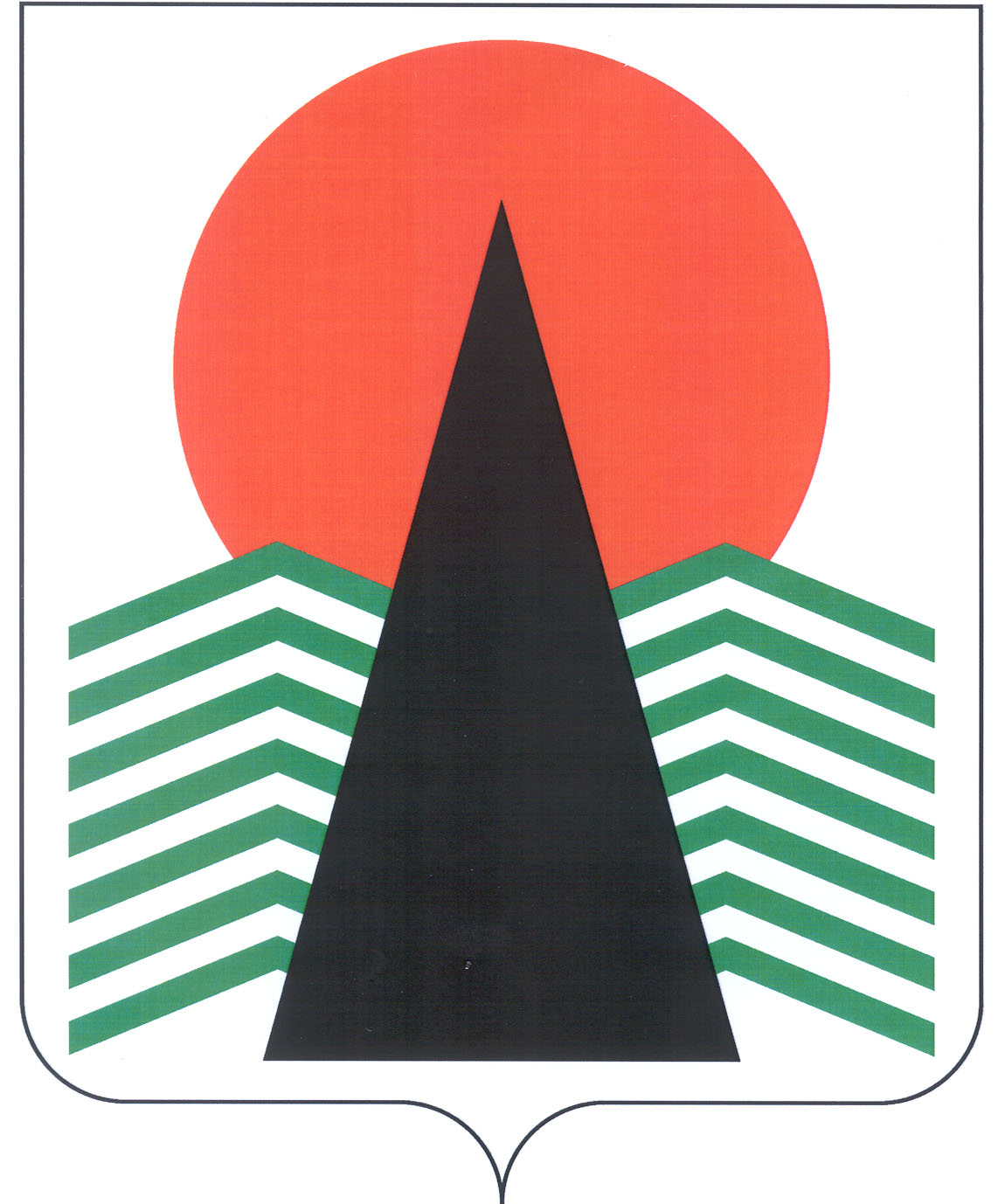 Муниципальное образование Нефтеюганский районГЛАВАНефтеюганского района  ПОСТАНОВЛЕНИЕг.НефтеюганскО назначении публичных слушаний по проекту решения Думы Нефтеюганского района «Об утверждении Стратегии социально-экономического развития муниципального образования Нефтеюганский район до 2030 года»	В соответствии с Федеральным законом от 06.10.2003 № 131-ФЗ «Об общих принципах организации местного самоуправления в Российской Федерации», Уставом муниципального образования Нефтеюганский район и руководствуясь решением Думы Нефтеюганского района от 28.06.2006 № 94 (с изменениями на 21.10.2011) «О порядке организации и проведения публичных слушаний в Нефтеюганском районе», п о с т а н о в л я ю:Назначить публичные слушания по проекту решения Думы Нефтеюганского района «Об утверждении Стратегии социально-экономического развития  муниципального образования Нефтеюганский район до 2030 года» (приложение) в форме собрания граждан на 29 апреля 2015 года, время проведения - 15 часов 00 минут по местному времени, место проведения - административный центр муниципального района: Ханты-Мансийский автономный округ – Югра, город Нефтеюганск, 3 микрорайон, дом 21, здание администрации Нефтеюганского района (4 этаж, конференц-зал).Отделу организационного обеспечения деятельности Главы направить настоящее постановление в администрацию Нефтеюганского района для организационно – технического обеспечения проведения публичных слушаний.Настоящее постановление подлежит опубликованию в газете «Югорское обозрение» 16 апреля 2015 года и размещению на официальном сайте органов местного самоуправления Нефтеюганского района.Контроль за выполнением постановления возложить на первого заместителя главы Нефтеюганского района Ю.Ю.Копыльца.Глава Нефтеюганского района						В.Н.Семёнов Приложение к постановлению   	Главы Нефтеюганского района  	от     14.04.2015    №    40-п	  .ДУМА НЕФТЕЮГАНСКОГО РАЙОНАПРОЕКТ РЕШЕНИЯОб утверждении Стратегии социально-экономического развития муниципального образования Нефтеюганский район на период до 2030 годаВ соответствии с Федеральным законом от 06.11.2003 № 131-ФЗ «Об общих принципах организации местного самоуправления в Российской Федерации», с Федеральным законом от 28.06.2014 № 172-ФЗ «О стратегическом планировании в Российской Федерации», с распоряжением Правительства Ханты-Мансийского автономного округа – Югры от 22.03.2013 № 101-рп «О Стратегии социально-экономического развития Ханты-Мансийского автономного округа - Югры до 2020 года и на период до 2030 года», Уставом муниципального образования Нефтеюганский район, рассмотрев проект решения Думы Нефтеюганского района об утверждении Стратегии социально-экономического развития муниципального образования Нефтеюганский район до 2030 года, с учетом результата публичных слушаний от 29.04.2015,Дума Нефтеюганского района решила:Утвердить Стратегию социально-экономического развития муниципального образования Нефтеюганский район на период до 2030 года согласно приложению.Настоящее решение подлежит официальному опубликованию в газете «Югорское обозрение».Настоящее решение вступает в силу после его официального опубликования.ГлаваНефтеюганского района						    В.Н.Семёнов	14.04.2015№   40-п    .